Pielikums Nr.1Madonas novada pašvaldības domes 21.04.2020. lēmumam Nr.145(protokols Nr.8, 5.p.) Madonas novada attīstības programma 2013.-2020. gadam2016. -2018. GADA UZRAUDZĪBAS ZIŅOJUMS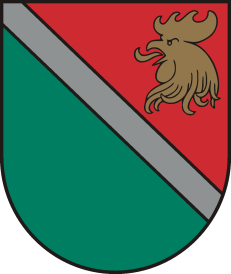 Madona, 2020Izmantotie saīsinājumiAAA - aizsargājamais ainavu apvidusAP – Attīstības programma att. - attēlsBJC - Bērnu un jauniešu centrsCSP – Centrālā statistikas pārvaldeDAP – Dabas aizsardzības pārvaldeES - Eiropas Savienība IKT – informācijas un komunikāciju tehnoloģijasIT - Informācijas tehnoloģijasITP – ilgtermiņa prioritāteĪADT - Īpaši aizsargājamā dabas teritorijaLAD – Lauku atbalsta dienestsLR - Latvijas RepublikaMK - Ministru kabinetsMNP – Madonas novada pašvaldībaMVU - Mazie un vidējie uzņēmumiNAP - Nacionālais attīstības plānsNVA - Nodarbinātības valsts aģentūraNVO - Nevalstiskās organizācijasPII – pirmsskolas izglītības iestādePMLP – Pilsonības un migrācijas lietu pārvaldeRAPLM – Reģionālās attīstības un pašvaldības lietu ministrijaRV – rīcību virziens (rīcību un investīciju plānos)SIA - Sabiedrība ar ierobežotu atbildībuSM – stratēģiskais mērķisTAPIS - teritorijas attīstības plānošanas informācijas sistēmaTIAN – teritorijas izmantošanas un apbūves noteikumiTIC – Tūrisma informācijas centrsU – uzdevums (rīcību un investīciju plānos)VARAM - Vides aizsardzības un reģionālās attīstības ministrijaUAN – Madonas novada Uzņēmējdarbības atbalsta nodaļaVAS - Valsts akciju sabiedrībaVID – Valsts ieņēmumu dienestsVMD – Valsts meža dienestsVRAA – Valsts reģionālās attīstības aģentūraVTP – vidēja termiņa prioritāteVVD – Valsts vides dienestsIevads	Madonas novada attīstības programma (turpmāk – Attīstības programma)(apstiprināta 2013. gada 30. maijā lēmums Nr. 330, protokols nr.10., 60.p.) no 2013. līdz 2020. gadam ir pašvaldības vidēja termiņa plānošanas dokuments, kurā tiek noteiktas novada vidēja termiņa prioritātes un pasākumu kopums novada attīstības stratēģijā izvirzīto ilgtermiņa stratēģisko uzstādījumu īstenošanai.  Madonas novada attīstības programma ir pamats novada pašvaldības rīcību un investīciju mērķtiecīgai plānošanai.  Attīstības programmas īstenošanas uzraudzības kārtības pamatā ir uzraudzības ziņojuma izstrāde un publiskošana. Uzraudzības kārtības sistēma tiek veidota, lai:nodrošinātu attīstības programmā izvirzīto mērķu sasniegšanu,nodrošinātu pašvaldības attīstības novērtēšanas iespējas;sekmētu kvalitatīvu, efektīvu un caurspīdīgu attīstības programmas ieviešanu un uzraudzību, nodrošinot ar informāciju par attīstības plānošanas dokumenta īstenošanas sasniegumiem – sabiedrību, politiķus un citas ieinteresētās puses;pamatotu attīstības programmas aktualizācijas nepieciešamību.Uzraudzības ziņojumā iekļauj informāciju par veiktajām aktivitātēm, par rīcību/investīciju plāna izpildes progresu, rezultatīvo rādītāju izmaiņām, secinājumi un ieteikumi turpmākajai rīcībai, kā arī informācija par atbilstību ilgtspējīgas attīstības stratēģijā izvirzītajiem mērķiem.			Madonas novada attīstības programmas 2013. – 2020. gadam uzraudzības ziņojums tiek sagatavots par 2016. pārskata gadu. Attīstības programmas ieviešanas uzraudzības ziņojumam ir informatīvs un analītisks raksturs. Madonas novada pašvaldības dome 2013.gada 26.septembrī ir pieņēmusi lēmumu Nr.590 “Par Attīstības programmas īstenošanas uzraudzības darba grupas izveidošanu”. Darba grupas  kompetencē ir attīstības programmas ieviešanas uzraudzība atbilstoši izvirzītajiem stratēģiskiem mērķiem, prioritātēm, rīcības virzieniem, investīciju plānam, rīcības plānam un rezultatīvajiem rādītājiem, rīcību plāna un investīciju plāna ieviešanas koordinēšana, iesaistot atbildīgos speciālistus, konceptuālu lēmumu pieņemšana un priekšlikumu sniegšana Madonas novada domei par attīstības programmas grozījumiem un/vai tās aktualizāciju, uzraudzības ziņojuma apstiprināšana, sabiedrības, lēmuma pieņēmēju un citu ieinteresēto pušu nodrošināšana ar informāciju par attīstības programmas īstenošanas gaitu un rezultātiem.Attīstības programmas IEVIEŠANAS GAITAMadonas novada Attīstības programma 2013.-2020.gadam ir izstrādāta, pamatojoties uz Madonas novada attīstības stratēģiju 2013.-2038.gadam un uz novada pašreizējās situācijas analīzi.	Madonas novada vīzija:	Madonas novads ir daudzveidīgs gan no ģeogrāfiskā, gan saimnieciski-ekonomiskā viedokļa, tādēļ ir izvirzītas vairākas novada specializācijas - lauksaimniecība, mežsaimniecība un kokrūpniecība, tūrisms, pakalpojumi, radošā ekonomika (kultūra, sports, amatniecība u.c.) un ekosistēmu serviss (novads ir bagāts ar ĪADT, NATURA 2000 teritorijām). Ņemot vērā novada teritoriālo vienību vēsturiskās tradīcijas, ekonomisko attīstību, pieejamos resursus, nozaru sasniegumus, izveidoto infrastruktūru, kā arī izvērtējot iespējas un pieprasījumu, novadam ir noteiktas sekojošas specializācijas: lauksaimniecība (praktiski visa novada teritorija, izņemot pilsētu), mežsaimniecība un kokrūpniecība (praktiski visa novada teritorija), tūrisms (galvenokārt Vidzemes augstienes daļa), pakalpojumi (galvenokārt Madonas pilsēta, kā arī pagastu centri),dabas kapitāla pārvaldība (visa novada teritorija),radošās industrijas (visa novada teritorija ar akcentu uz Madonas pilsētu)No Madonas novada attīstības stratēģiskajiem uzstādījumiem izriet novada 7 gadu attīstības programma 2013.-2020.gadam. Attīstības programmas struktūra atainota 1.att.                                                  1.att. Attīstības programmas struktūraAttīstības programma sastāv no stratēģiskās daļas, kurā tiek definētas vidēja termiņa prioritātes novada stratēģisko mērķu sasniegšanai un rīcību virzieni. Rīcību plānā tiek izvirzīti uzdevumi vidēja termiņa prioritāšu sasniegšanai un apkopotas konkrētas rīcības šo uzdevumu īstenošanai. Investīciju plānā 3 gadu periodam tiek noteikti konkrēti īstenojamie projekti ar finansējuma piesaisti. Plānošanas dokumenta ieviešanai tiek noteikta uzraudzības kārtība.1.tab. Madonas novada attīstības vidēja termiņa prioritātes saistībā ar stratēģiskiem mērķiemMadonas novada attīstības programma ietver 8 vidēja termiņa prioritātes, kuru īstenošanai ir noteikti 22 rīcību virzieni un izvirzīti 54 risināmie uzdevumi.Vidēja termiņa prioritāšu sasniegšanai izvirzīti rīcības virzieni (RV) kuru īstenošanai ir noteikti vidējā termiņā risināmie uzdevumi un rīcības to izpildei, kam pakārtoti konkrēti pasākumi Investīciju plānā 2016. – 2019. gadam. Investīciju plānā atspoguļo visas plānotās investīcijas pašvaldībā attīstības veicināšanai – gan pašvaldības investīcijas, gan investīcijas, ko plānots piesaistīt ES, ārvalstu un nacionālo reģionālās attīstības instrumentu ietvaros. Tajā tiek attēloti visi pašvaldības attīstības veicināšanas projekti vai projektu idejas, kas realizējami, lai sasniegtu stratēģiskajā daļā izvirzītos mērķus un uzdevumus.	Madonas pilsētas pašvaldības budžets tiek veidots saskaņā ar investīciju programmu. Investīciju plāns tiek katru gadu aktualizēts un koriģēts atbilstoši tā izpildei. Investīciju plāna ieviešanai tiek izstrādāta rīcību programma ar detalizētu katra projekta laika un finanšu grafiku, kā arī minēta atbildīgā institūcija par projekta izstrādāšanu un īstenošanu.	Investīciju plānu izstrādā ne mazāk kā triju gadu periodam, ietverti:-  plānotās darbības un to izpildes termiņi;-  investīciju projekti, to finansējuma apjoms un avoti;-  darbību rezultāti;-  īstenošanas periods;-  atbildīgie par investīciju plāna īstenošanu.Rīcības plāna aktualizācijas novērtējums2019.gada 21.maijā ar Madonas novada pašvaldības domes lēmumu Nr. 192 "Par Madonas novada investīciju plāna aktualizāciju" (protokols Nr.8, 13.p.) ir aktualizēts Madonas novada attīstības programmas 2013.-2020.gadam Investīciju plāns (2018.-2020.gadam).Investīciju plānā 2018.-2020.gadam, sadaļā Integrētās teritoriju investīcijas SAM 5.6.2. “Teritorijas revitalizācija, reģenerējot degradētās teritorijas atbilstoši pašvaldību integrētajām attīstības programmām” 1. punktā tiek aktualizēts projekta idejas “Ielu pārbūve un lietus ūdeņu novades sistēmas izbūve industriālā teritorijā Sauleskalnā, Madonas novadā” apraksts un 3. punktā tiek aktualizēts projekta idejas “Industriālās zonas, biznesa attīstības centra un uzņēmējdarbības infrastruktūras izveide Madonas novadā” apraksts. 2018.gada 28.decembrī  ar Madonas novada pašvaldības domes lēmumu Nr. 549 "Par Madonas novada investīciju plāna aktualizāciju" (protokols Nr.23, 18.p.) ir aktualizēti Madonas novada attīstības programmas 2013.-2020.gadam Investīciju plāns (2018.-2020.gadam). Investīciju plānā 2016.-2018. gadam sadaļā Integrētās teritoriju investīcijas SAM 5.6.2. "Teritoriju revitalizācija, reģenerējot degradētās teritorijas atbilstoši pašvaldību integrētajām attīstības programmām" 1.punktā tiek aktualizēta projekta ideja “ Ielu pārbūve un lietus ūdeņu novades sistēmas izbūve industriālā teritorijā Sauleskalnā, Madonas novadā’’. 3. punktā tiek aktualizēta projekta ideja “Industriālās zonas, biznesa attīstības centra un uzņēmējdarbības infrastruktūras izveide Madonas novadā.” , kā arī no Investīciju plāna tika izslēgta ideja Nr. 5 “Industriālās zonas un uzņēmējdarbības infrastruktūras izveide Madona, Rūpniecības ielā 53A, revitalizējot degradēto teritoriju 7ha platībā.”2018.gada 29.martā ar Madonas novada pašvaldības domes lēmumu Nr. 128 "Par Madonas novada Attīstības programmas investīciju plāna aktualizāciju" (protokols Nr.5, 20.p.) ir aktualizēti Madonas novada attīstības programmas 2013.-2020.gadam īstenošanas rīcības plāns (2018.-2020.) un Investīciju plāns (2018.-2020.gadam). 2016.gada 17.maijā ar Madonas novada pašvaldības domes lēmumu Nr. 233 "Par Madonas novada attīstības programmas Investīciju plāna aktualizāciju " (protokols Nr.10, 20.p.) ir aktualizēti Madonas novada attīstības programmas 2013.-2020.gadam Investīciju plāns (2016.-2018.gadam).Attīstības programmas Investīcija plāns 2016.-2018. gadam aktualizēts sadaļā SM2 (Stratēģiskais mērķis 2)- iekļautas prioritārās idejas Nr.37 “Nodrošināt izglītības iestāžu infrastruktūru un energoefektivitāti” un prioritārā ideja Nr.49 “Nodrošināt pašvaldība ēku energoefektivitāti” atbilstoši darbības programmas "Izaugsme un nodarbinātība" 4.2.2. specifiskā atbalsta mērķa "Atbilstoši pašvaldības integrētajām attīstības programmām sekmēt energoefektivitātes paaugstināšanu un atjaunojamo energoresursu izmantošanu pašvaldību ēkās"2016.gada 31. martā  ar Madonas novada pašvaldības domes lēmumu Nr. 137 "Par Madonas novada attīstības programmas Rīcību un Investīciju plāna aktualizāciju " (protokols Nr.6, 2.p.) ir aktualizēti Madonas novada attīstības programmas 2013.-2020.gadam īstenošanas rīcības plāns (2015.-2020.) un Investīciju plāns (2015.-2017.gadam).Aktualizēšana veikta atbilstoši “Madonas novada izglītības iestāžu tīkla attīstības plānam 2016.-2023. gadam” veicot papildinājums Rīcības virzienā 4.1. “Kvalitatīvas izglītības un pieejamības ikvienam nodrošināšana “ un aktualizēts Investīciju plāns 2016.-2018. gadam , pēc VARAM ieteikumiem sadaļā Stratēģiskais attīstības mērķis 5.6.2. un 3.3.1., kā arī pievienota sadaļa atbilstoši Madonas novada pašvaldības lauku ceļu sakārtošanas programmai Eiropas savienības fondu pasākumā "Pamatpakalpojumi un ciematu atjaunošana lauku apvidos"      Ņemot vērā 2014. – 2020.gada plānošanas perioda Eiropas Savienības fondu finansējuma piesaistes prognozes un pašvaldības darba analīzi, ir veiktas izmaiņas Rīcību plāna atsevišķās rīcībās, precizējot tās, vai izvirzot jaunas rīcības, nemainot Attīstības programmā izvirzītos mērķus un uzdevumus.Rīcības, kuru ieviešana ir uzsākta un rīcības, kas īstenotas un  piesaistītais finansējums.Madonas novada pašvaldībā projektu īstenošanā tiek piesaistīts gan valsts, gan Eiropas struktūrfondu finansējums. Galvenokārt saņemtais atbalsts no projektu īstenošanas ir no Latvijas valsts Zivju fonda, Satiksmes ministrijas, Izglītības ministrijas, Lauku atbalsta dienests.2018. gadā realizējot Eiropas Savienības finansējumu specifiskā atbalsta mērķī 5.6.2. “Teritoriju revitalizācija, reģenerējot degradētās teritorijas atbilstoši pašvaldību integrētajām attīstības programmām” plānotos projektus ir investēti 1 133 098.49 EUR finansējums, kuru 85 % apmērā sedz ES fondu līdzekļi. LAD atbalsta pasākumā 7.2 “Pamatpakalpojumi un ciematu atjaunošana lauku apvidos”, Madonas novadā 2018. gadā ir realizēti 8 ceļu posmi, ar kopējām pārbūves izmaksām 961 392,14 EUR, kuras 90 % apmērā tiek segtas no Lauku atbalsta dienesta sniegtā finansējuma. 2018. gadā Madonas novadā tika realizēts apjomīgs projekts "Vispārējās izglītības iestāžu mācību vides uzlabošana Madonas novadā” ar kopējā izmaksām 315 783, 95 EUR, no kurām ES fondu līdzekļi bija 64,2%. 2018. gadā tika uzsākti trīs nozīmīgi kultūrvēsturisku vietu atjaunošanas projekti- Kalsnavas pagastā tika realizēts J. Alunāna parka atjaunošanas projekts, ar kopējām izmaksām 205 478,50 EUR, kas tika daļēji segtas 19 % no ES fondu līdzekļiem un H. Medņa dzimtas mājas “Dzintari” atjaunošana 76 383,53 EUR, ar 52 % ESF atbalstu. Kā arī tika realizēta Kultūrvēsturiskā mantojuma prasmju skolas pilnveidošana Sarkaņu pagastā, kas projekta ietveros paredzēja investēt 48 239.99 EUR, pamatā- 94 % ieguldot pašvaldības līdzekļus.  Sociālajā jomā tika realizēts projekts “Veselības veicināšanas un slimību profilakses pasākumu īstenošana Madonas novada iedzīvotājiem” 143 841,5 EUR, 15% no šī finansējuma nodrošināja Valsts budžets, kā arī 85 % ESF līdzekļi. Publiskās investīcijas infrastruktūrā pašvaldības administratīvajā teritorijā 2017.gadā, administrē (-jusi) novada domes attīstības nodaļa.2017. gadā tika realizēts Madonas novada pagasta izglītības iestāžu rotaļu iekārtu iegāde un uzstādīšana, kopējā projekta izmaksas 305 256,48 EUR, kas pamatā tika segtas no pašvaldības budžeta līdzekļiem, kā arī realizēti vairāki zivsaimniecības projekti 15 524,45 EUR apmērā Kāla ezerā, Odzienas ezerā, Sezēra un Dziļūkstes ezeros, piesaistot Latvijas valsts Zivju fonda līdzekļus.  ES fondu līdzfinansējuma atbalstīts tika realizēts „Pašvaldības nozīmes koplietošanas grāvju pārbūves projekti Madonas novada teritorijā – Ošupes pagastā, Mārcienas pagastā Liezēres pagastā“, 2017. gadā investējot 124 376, 35 EUR. 2017. gadā tika realizēts ar 92 % pašvaldības finansējumu projekts “Sporta pakalpojumu uzlabošana Barkavas pamatskolas sporta zālē” ieguldot 141 985,60 EUR Viens no lielāko ieguldījumu projektiem ir “Mārcienas pirmsskolas izglītības iestādes rekonstrukcija par pansionātu. Tā ieviešana jau tika uzsākta 2015.gadā, kopējais šī projekta finansējums 948273.99 EUR. Sadarbībā ar Latvijas Valsts zivju fondu veikti zivju resursu pavairošana Lubāna, Kāla, Lielais Līdēris, Odzienas, Rāceņu un Labones ezeros. KOpējais rīcību plāna izpildes novērtējumsRīcības plānā 2013. – 2020. gadam izvirzīto uzdevumu izpildei izvirzītas 353 rīcības. Katrai rīcībai noteikta institūcija, kas atbildīga par konkrētās rīcības izpildi. Rīcības plāna izpilde paredzēta laika posmā no 2014. – 2020. gadam, kā arī iekļautas rīcības, kuras jāīsteno pastāvīgi un ilgtermiņā. Iekļautās rīcības tiek realizētas atkarībā no pieejamiem finanšu resursiem un pieejamām dažādam Eiropas un Valsts atbalsta programmām.  Vidēja termiņa prioritāte VTP1 “Konkurētspējīgas un daudzveidīgas uzņēmējdarbības attīstība” un VTP2 “Uzņēmējdarbības vides uzlabošana un ražošanas līdzekļu pieejamības un pietiekamības nodrošināšana” rīcību ieviešanas izpilde ir 74%. Madonas novada pašvaldība ir izstrādājusi projekta idejas uzņēmējdarbības attīstības veicināšanai Madonas novadā, kuras tiks īstenotas piesaistot Eiropas Savienības finansējumu specifiskā atbalsta mērķī 5.6.2. “Teritoriju revitalizācija, reģenerējot degradētās teritorijas atbilstoši pašvaldību integrētajām attīstības programmām” un specifiskā atbalsta mērķī 3.3.1. “Palielināt privāto investīciju apjomu reģionos, veicot ieguldījumus uzņēmējdarbības attīstībai atbilstoši pašvaldību attīstības programmas noteiktajai teritoriju ekonomiskajai specializācijai un balstoties uz  vietējo uzņēmēju vajadzībāmVidēja termiņa prioritātē VTP3 “Pašvaldības kapacitātes stiprināšana” veikto rīcību izpilde ir 76%. Pašvaldības darbiniekiem piedaloties apmācībās un pieredzes apmaiņas pasākumos, tiek  paaugstinātas Madonas novada pašvaldības speciālistu zināšanas un prasmes Eiropas Savienības un pārējo ārvalstu finanšu palīdzības līdzfinansēto projektu un pasākumu īstenošanā. Tiek nodrošināta iedzīvotāju drošība un sabiedriskā kārtība, atbalstītas nevalstisko organizāciju iniciatīvas. Uzlabojot un paplašinot pašvaldības pakalpojumu  pieejamību, attīstītas iedzīvotāju informēšanas formas un dialogs ar sabiedrību. Vidēja termiņa prioritātē VTP4 “Izglītības, kultūras, sporta un brīvā laika pavadīšanas pakalpojumu attīstīšana” rīcību izpilde ir 65%, kas liecina par aktīvu izglītības, kultūras un sporta aktivitāšu norisi Madonas novadā.  Madonas novada pašvaldības teritorijā tiek nodrošināts vispārējās, pirmsskolas un interešu izglītības piedāvājums un pieejamība. Tiek nodrošināts sociālie atbalsta pasākumi izglītojamiem. Madonas novada teritorijā ir pieejami kvalitatīvi kultūras un sporta pasākumi. Uzsāktas aktivitātes pie  darbības programmas “Izaugsme un nodarbinātība” 8.1.2. specifiskā atbalsta mērķa “Uzlabot vispārējās izglītības iestāžu mācību vidi” projekta “Vispārējās izglītības iestāžu mācību vides uzlabošana Madonas novadā” ieviešanas. Projekts “Vispārējās izglītības iestāžu mācību vides uzlabošana Madonas novadā” tiks īstenots Madonas Valsts ģimnāzijā (Skolas iela 10, Madona) un Madonas pilsētas vidusskolā (Valdemāra bulvāris 6, Madona). Vidēja termiņa prioritātē VTP 5 “Veselības aprūpes un sociālo pakalpojumu attīstīšana” plānoto rīcību ieviešana ir 53%, vairākas plānotās rīcības veselības aprūpē nav ieviestas.Vislielākā izpilde 80 % ir VTP 6 “Tehniskās infrastruktūras attīstīšana”, šajā prioritātē veikta siltumapgādes pārvades un sadales sistēmas rekonstrukcija un būvniecība, nodrošināta ilgtspējīga transporta infrastruktūras attīstība Madonas pilsētā un novadā, atrisinot pilsētas iedzīvotāju un viesu pārvietošanās problēmas, uzlabojot satiksmes drošību un paaugstinot transporta sistēmas efektivitāti, uzlabota kvalitāte ūdensapgādei, notekūdeņu attīrīšanai un savākšanai, nodrošināta sadzīves atkritumu savākšana no katras novada teritorijā esošās mājsaimniecības.Vidēja termiņa prioritātē VTP7 “ Dzīves vides drošība” rīcību izpilde ir 81 %,  jo daudzas no rīcībām tiek īstenotas ievērojot Madonas novada teritorijas plānojumu 2013. – 2020.gadam un citiem valstī  noteiktajiem normatīvajiem aktiem. Tiek saglabātas un attīstītas dabas takas un cita vides izziņas infrastruktūra.Vidēja termiņa prioritātē VTP 8 “Dabas kapitāla veidošana” plānoto rīcību izpilde ir 92%. Visa aktuālā tūrisma un dabas objektu  informācija tiek sistemātiski uzturēta un atjaunota www.madona.lv, kā arī Madonas novada pašvaldības tūrisma informācijas centrā, Lubāna mitrāja informācijas centrā un Bērzaunes tūrisma informācijas punktā. Tiek saglabātas un attīstītas dabas takas un cita vides izziņas infrastruktūra.  Madonas novada pašvaldība aktīvi piedalās valsts atbalsta programmā par zivju resursu atjaunošanu Madonas novada ūdenstilpnēs un ezeru apsaimniekošanas noteikumu izstrādē. Analizējot Madonas novada attīstības programmas 2013. – 2020. gada rīcības ieviešanas plāna kopējo izpildi, var secināt, ka 66% no visām rīcībām ir īstenotas.2. tabula Rīcības plāna izpildes novērtējumsRezultatīvo rādītāju izvērtējumsMadonas novada attīstības tendences raksturo vairāki rādītāji. Kā viens no būtiskākajiem  rādītājiem ir teritorijas attīstības līmeņa indekss. Pēc 2011. gada datiem Madonas novadam attīstības līmeņa indekss ir 59, bet 2016. gada un 2017. gada datiem var vērot, ka teritorijas attīstības līmeņa indekss ir palielinājies. Atbilstoši 2016.gada 20.decembra Ministru kabineta noteikumos Nr.813 noteiktajam. Teritorijas attīstības līmeņa indekss raksturo attīstības līmeni attiecīgajā gadā, parādot teritoriju augstāku vai zemāku attīstību salīdzinājumā ar vidējo attīstības līmeni valstī. Tas ir vispārināts rādītājs, ko aprēķina atsevišķi plānošanas reģioniem, republikas pilsētām un novadiem.2.attēls. Attīstības indeksa (IKP) 2013. –2018. gadam (Avots: CSP) Iedzīvotāju skaits 2017. gada 1. janvārī pēc Pilsonības un migrācijas lietu pārvaldes statistikas datiem ir 24960 iedzīvotāji. Pēdējo piecu gadu laikā iedzīvotāju skaits ir samazinājies par 2412 iedzīvotājiem, kas ir par 9% mazāk nekā 2012. gada sākumā. Iedzīvotāju skaita izmaiņu galvenais ietekmējošais faktors ir emigrācija. Lai arī emigrācijas tendences, pēc centrālās statistikas pārvaldes datiem, līdz ar valsts ekonomisko attīstību ir samazinājušās, novada migrācijas saldo vēl aizvien ir negatīvāks nekā dabiskais pieaugums. Novērojama tendence negatīvam dabiskajam pieaugumam saglabāties.3. .attēls.Iedzīvotāju skaita dinamika 2009. –2019. gadam (uz katra gada 1. janvāri)(Avots: PMLP)Nozīmīgs attīstības rādītājs ir bezdarba līmenis un tā dinamika. Pēc Nodarbinātības valsts aģentūras sniegtās informācijas 01.01.2012. bezdarba līmenis bija 11,3 %, bet uz 01.01.2017. bezdarba līmenis ir samazinājies līdz 10,8% no darbspējīgo iedzīvotāju skaita. 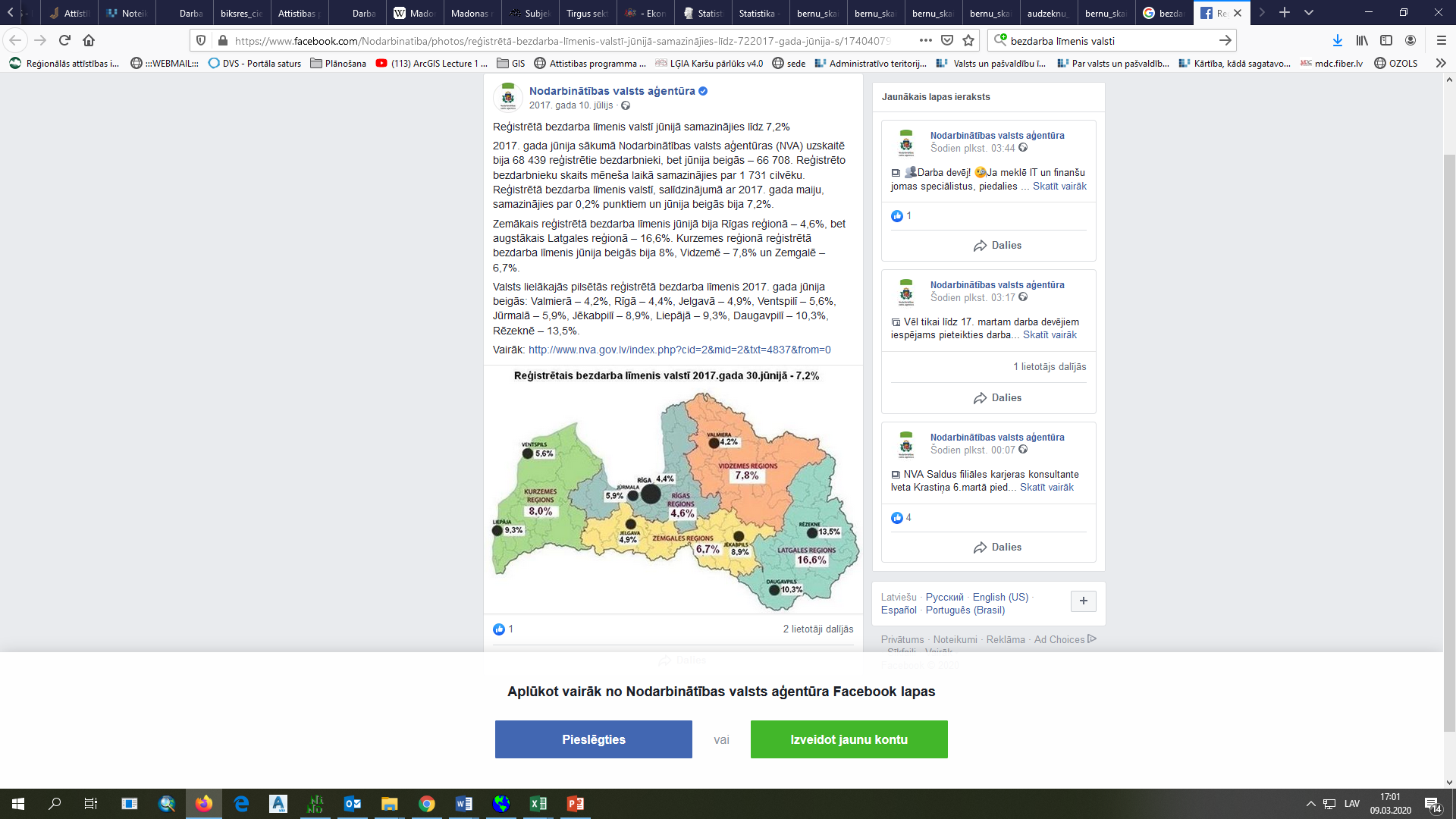 Laikā no 2013.gada līdz 2016.gadam par 1.9% ir pieaudzis pirmsskolas bērnu vecuma (0-6.g.) skaits. Salīdzinot 2015./2016. m.g. un 2016/.2017.m.g ir palielinājies izglītojamo skaits Madonas novada vispārējās izglītības iestādēs, bet ņemot vērā demogrāfiskos rādītājus, nākamajos gados tas varētu atkal pamazināties.  Salīdzinot 2013.g. un 2016.g. rādītājus, tas ir samazinājies par 6%.  Palielinājies iesaistīto bērnu skaits interešu izglītībā un brīvā laika programmās. Laikā no 2013. – 2017. gadam Madonas novadā tiek uzrādīti labāki uzņēmējdarbības attīstības rādītāji nekā vidēji Vidzemes reģionā citos novados. Arī kopējais novada uzņēmumu apgrozījums ir pieaudzis straujāk par 38% nekā Vidzemes reģionā. Madonas novadā lielāka loma ekonomikā ir augkopībai un lopkopībai, kokapstrādei, kā arī specializētajiem būvdarbiem, kurā ir liels kopējais apgrozījums. 3. .attēls. Reģistrētie un likvidētie uzņēmumi Madonas novadā Avots: PMLPBūtiski pieaudzis 2,5 reizes kravu apgrozījums pa dzelzceļu Lauksaimniecības pakalpojumu kooperatīvās sabiedrības “Latraps” darbības ietvaros. LPKS “Latraps” pieder dzelzceļa pievedceļš, pa kuru gadā tiek ievestas 25 tūkst.tonnas minerālmēslu un izvestas 50 – 80 tukst. tonnas graudu. Lursoft izpētījis, ka ārvalstu tiešās investīcijas ieguldītas 73 Madonas novadā reģistrētu uzņēmumu pamatkapitālos.Ārvalstu investoru ieguldījums Madonas novadā reģistrēto uzņēmumu pamatkapitālos veido 7,18 milj.EUR, kas to pēc uzkrāto ārvalstu investīciju apjoma starp visām Latvijas pašvaldībām ierindo 33.vietā līdztekus Ventspils novadam un Jēkabpilij. Jāpiebilst, ka visapjomīgāko ārvalstu tiešo investīciju izcelsmes valsts ir Kipra – Madonas novada uzņēmumos ieguldīti 4,07 milj.EUR no šīs ārzonu valsts. Otrajā vietā ar 1,53 milj.EUR ierindojusies Vācija. Kopumā Madonas novadā reģistrēto uzņēmumu pamatkapitālos savus līdzekļus ieguldījuši investori no 20 dažādām valstīm.Madonas novada pašvaldības teritorijā laikā no 2012. līdz 2017. gadam zemes sadalījums pa nekustamā īpašuma grupām ir bijis nemainīgs, lauksaimniecība izmantojamā zeme ir 69%, mežu teritorijas – 24.94%. 3.tab. Attīstības programmas īstenošanas vēlamie vidējā termiņā sasniedzamie rezultatīvie rādītāji (darbības rādītāji)SECINĀJUMI UN PRIEKŠLIKUMIAttīstības programmas uzraudzības uzdevums ir sekot pašvaldības darba atbilstībai izvirzītajām prioritātēm. Vērtējot pašvaldības 2016.-2018.g. īstenoto pasākumu atbilstību Attīstības programmā izvirzītajām vidēja termiņa prioritātēm, var secināt ka atsevišķām plānotājām rīcībām nav uzsākta rīcību ieviešana, tas nozīmē, ka to ieviešana šobrīd nav aktuāla vai arī tas notiks plānojot nākamo gadu (2019.g.-2020.g.) pašvaldības budžetus un pieejamo Eiropas struktūrfondu un valsts atbalsta finansējumu. Ir secināms, ka pašvaldībā 2016. -2018.gadā īstenotie pasākumi atbilst attīstības programmā izvirzītajām prioritātēm un veicina plānošanas dokumentos izvirzīto mērķu sasniegšanu. Jāturpina Rīcību plānā iekļauto darbību veikšana un Investīciju plāns jāaktualizē atbilstoši finansējuma pieejamībai, ņemot vērā, to atbilstību Attīstības programmas uzdevumiem, rīcībām, finansēšanas avotiem un pašvaldības izvirzītajām prioritātēm. Rezultatīvie rādītāji liecina, ka plānotie pašvaldības budžeta līdzekļi ir izmantoti racionāli un veicina Attīstības programmā izvirzīto mērķu un uzdevumu sasniegšanu. Lai arī turpmāk tiktu sekmīgi īstenotas Attīstības programmā izvirzītās prioritātes, ir svarīgi, tās ņemt vērā, plānojot nākamo gadu pašvaldības budžetu, iepirkumu plānu, projektus, u.c.. Lai atvieglotu darbu pie uzraudzības ziņojuma izstrādāšanas, ieteikums pašvaldības iestādēm un struktūrvienībām, sastādot budžetu nākamajiem gadiem, norādīt, kādām Attīstības programmā noteiktajām prioritātēm un rīcības virzieniem atbilst plānotie finanšu ieguldījumi. Rekomendējams nākamajā gadā turpināt un pabeigt pasākumus, kuri ir uzsākti iepriekšējā gadā, kā arī plānot uzdevumus un pasākumus atbilstoši Attīstības programmas stratēģiskajiem mērķiem. Iesaistīties sadarbības programmās piesaistot ārvalstu finanšu palīdzību, Eiropas Savienības līdzfinansētos struktūrfondos un valsts līdzfinansētos projektos.Stratēģiskie mērķi 25 gadiemIlgtermiņa prioritātes 25 gadiemVidēja termiņa prioritātes 7 gadiemSM1
Gudra, spēcīga un patstāvīga ekonomikaITP1 
Kopsadarbīgas, inovatīvas un ekoefektīvas uzņēmējdarbības attīstībaVTP1
Konkurētspējīgas un daudzveidīgas uzņēmējdarbības attīstībaVTP2
Uzņēmējdarbības vides uzlabošana un ražošanas līdzekļu pieejamības un pietiekamības nodrošināšanaSM2
Madonas novads – Latvijas Jaunība, Latvijas VirsotnesITP2
Moderna, radoša dzīves, kultūras un darba videVTP3
Pašvaldības kapacitātes stiprināšanaVTP4
Izglītības, kultūras, sporta un brīvā laika pavadīšanas pakalpojumu attīstīšanaVTP5
Veselības aprūpes un sociālo pakalpojumu attīstīšanaVTP6Tehniskās infrastruktūras attīstīšanaSM3
Dabiska un droša dzīvesvide – līdzsvarots un pilnīgs ekosistēmu servissITP3
Dabas kapitāla apziņa, tās lietpratīgs un ilgtspējīgs lietojumsVTP7
 Dzīves vides drošībaVTP8Dabas kapitāla apziņas veidošanaVidējā termiņa prioritātes (VTP)Plānotās rīcības (skaits)Veiktās rīcībasIzpilde (%)VTP1
Konkurētspējīgas un daudzveidīgas uzņēmējdarbības attīstība655686VTP2
Uzņēmējdarbības vides uzlabošana un ražošanas līdzekļu pieejamības un pietiekamības nodrošināšana402255VTP3
Pašvaldības kapacitātes stiprināšana252184VTP4
Izglītības, kultūras, sporta un brīvā laika pavadīšanas pakalpojumu attīstīšana986465VTP5
Veselības aprūpes un sociālo pakalpojumu attīstīšana301653VTP6Tehniskās infrastruktūras attīstīšana554480VTP7
 Dzīves vides drošība272281VTP8Dabas kapitāla apziņas veidošana131292kopā35325773RādītājsRādītājsRādītājsBāzes gadsBāzes gada situācijaBāzes gada situācijaRādītāji uz 01.01.2016.Rādītāji uz 01.01.2017.Rādītāji uz 01.01.2018.2019.gadsRezultātsAvotsRādītājsRādītājsRādītājsBāzes gadsBāzes gada situācijaBāzes gada situācijaRādītāji uz 01.01.2016.Rādītāji uz 01.01.2017.Rādītāji uz 01.01.2018. (2020.)AvotsVTP1. „Konkurētspējīgas un daudzveidīgas uzņēmējdarbības attīstība”VTP1. „Konkurētspējīgas un daudzveidīgas uzņēmējdarbības attīstība”VTP1. „Konkurētspējīgas un daudzveidīgas uzņēmējdarbības attīstība”VTP1. „Konkurētspējīgas un daudzveidīgas uzņēmējdarbības attīstība”VTP1. „Konkurētspējīgas un daudzveidīgas uzņēmējdarbības attīstība”VTP1. „Konkurētspējīgas un daudzveidīgas uzņēmējdarbības attīstība”VTP1. „Konkurētspējīgas un daudzveidīgas uzņēmējdarbības attīstība”VTP1. „Konkurētspējīgas un daudzveidīgas uzņēmējdarbības attīstība”VTP1. „Konkurētspējīgas un daudzveidīgas uzņēmējdarbības attīstība”VTP1. „Konkurētspējīgas un daudzveidīgas uzņēmējdarbības attīstība”VTP1. „Konkurētspējīgas un daudzveidīgas uzņēmējdarbības attīstība”VTP2. „Uzņēmējdarbības vides uzlabošanas un ražošanas līdzekļu pieejamības un pietiekamības nodrošināšana”VTP2. „Uzņēmējdarbības vides uzlabošanas un ražošanas līdzekļu pieejamības un pietiekamības nodrošināšana”VTP2. „Uzņēmējdarbības vides uzlabošanas un ražošanas līdzekļu pieejamības un pietiekamības nodrošināšana”VTP2. „Uzņēmējdarbības vides uzlabošanas un ražošanas līdzekļu pieejamības un pietiekamības nodrošināšana”VTP2. „Uzņēmējdarbības vides uzlabošanas un ražošanas līdzekļu pieejamības un pietiekamības nodrošināšana”VTP2. „Uzņēmējdarbības vides uzlabošanas un ražošanas līdzekļu pieejamības un pietiekamības nodrošināšana”VTP2. „Uzņēmējdarbības vides uzlabošanas un ražošanas līdzekļu pieejamības un pietiekamības nodrošināšana”VTP2. „Uzņēmējdarbības vides uzlabošanas un ražošanas līdzekļu pieejamības un pietiekamības nodrošināšana”VTP2. „Uzņēmējdarbības vides uzlabošanas un ražošanas līdzekļu pieejamības un pietiekamības nodrošināšana”VTP2. „Uzņēmējdarbības vides uzlabošanas un ražošanas līdzekļu pieejamības un pietiekamības nodrošināšana”VTP2. „Uzņēmējdarbības vides uzlabošanas un ražošanas līdzekļu pieejamības un pietiekamības nodrošināšana”Iedzīvotāju skaitsIedzīvotāju skaits01.01.2013.01.01.2013.2 69 532 69 5325515249602445227 700/▲PMLPIedzīvotāju blīvums, cilv./km2Iedzīvotāju blīvums, cilv./km201.01.2013.01.01.2013.12,512,511,0512,8/ ▲pašvaldības datiEkonomiski aktīvo uzņēmumu un saimnieciskās darbības veicēju īpatsvarsEkonomiski aktīvo uzņēmumu un saimnieciskās darbības veicēju īpatsvars01.01.2012.01.01.2012.388338832259 ekonomiski aktīvi subjekti (juridiskas personas) + 3914 saimnieciskās darbības veicēji (fiziskās personas)227423204000/▲VID, LursoftEkonomiski aktīvās tirgus sektora vienības uz 1000 iedzīvotājiemEkonomiski aktīvās tirgus sektora vienības uz 1000 iedzīvotājiem20112011787886 (2014.gads)9598▲CSPIedzīvotāju darbaspējas vecumā skaitsIedzīvotāju darbaspējas vecumā skaits01.01.2013.01.01.2013.1781517815165611614415632►PMLPBezdarba līmenis, %Bezdarba līmenis, %01.01.2012.01.01.2012.11,311,34405311.4 %8.4%8%/ ▼NVAIzstrādāto tūrisma maršrutu skaits Izstrādāto tūrisma maršrutu skaits 2013.2013.5 (publicētie)55▲pašvaldības datiTūristu apskates objektu apmeklētāju skaits, salīdzinot ar iepriekšējo gadu %Tūristu apskates objektu apmeklētāju skaits, salīdzinot ar iepriekšējo gadu %2012.2012.55067/ +18% 55067/ +18% Madonas novada TIC apmeklētāji (klātienē)2618882458228956▲pašvaldības datiTūristu apskates objektu apmeklētāju skaits, salīdzinot ar iepriekšējo gadu %Tūristu apskates objektu apmeklētāju skaits, salīdzinot ar iepriekšējo gadu %2012.2012.55067/ +18% 55067/ +18% 2015.gadā – 15002618882458228956▲pašvaldības datiTūristu apskates objektu apmeklētāju skaits, salīdzinot ar iepriekšējo gadu %Tūristu apskates objektu apmeklētāju skaits, salīdzinot ar iepriekšējo gadu %2012.2012.55067/ +18% 55067/ +18% 2014.gadā  - 12002618882458228956▲pašvaldības datiNaktsmītņu izmantojums, salīdzinot ar iepriekšējo gadu %Naktsmītņu izmantojums, salīdzinot ar iepriekšējo gadu %2012.2012.27153/ +14%27153/ +14%434340▲pašvaldības datiNaktsmītņu izmantojums, salīdzinot ar iepriekšējo gadu %Naktsmītņu izmantojums, salīdzinot ar iepriekšējo gadu %2012.2012.27153/ +14%27153/ +14%434340▲pašvaldības datiNaktsmītņu izmantojums, salīdzinot ar iepriekšējo gadu %Naktsmītņu izmantojums, salīdzinot ar iepriekšējo gadu %2012.2012.27153/ +14%27153/ +14%2015.gadā – 45 (1159)434340▲pašvaldības datiNaktsmītņu izmantojums, salīdzinot ar iepriekšējo gadu %Naktsmītņu izmantojums, salīdzinot ar iepriekšējo gadu %2012.2012.27153/ +14%27153/ +14%2014.gadā – 44 (1125)434340▲pašvaldības datiNaktsmītņu izmantojums, salīdzinot ar iepriekšējo gadu %Naktsmītņu izmantojums, salīdzinot ar iepriekšējo gadu %2012.2012.27153/ +14%27153/ +14%4340▲pašvaldības datiTeritorijas attīstības līmeņa indekss (rangs)Teritorijas attīstības līmeņa indekss (rangs)2011.2011.595958 (2014.g.)566461▲VRAAVTP3. „Pašvaldības kapacitātes stiprināšana”VTP3. „Pašvaldības kapacitātes stiprināšana”VTP3. „Pašvaldības kapacitātes stiprināšana”VTP3. „Pašvaldības kapacitātes stiprināšana”VTP3. „Pašvaldības kapacitātes stiprināšana”VTP3. „Pašvaldības kapacitātes stiprināšana”VTP3. „Pašvaldības kapacitātes stiprināšana”VTP3. „Pašvaldības kapacitātes stiprināšana”VTP3. „Pašvaldības kapacitātes stiprināšana”VTP3. „Pašvaldības kapacitātes stiprināšana”VTP3. „Pašvaldības kapacitātes stiprināšana”VTP3. „Pašvaldības kapacitātes stiprināšana”Novada pašvaldības mājaslapas apmeklētāju skaitsNovada pašvaldības mājaslapas apmeklētāju skaits20122012201261 90 00124973212555201368520▲pašvaldības datiVTP4. „Izglītības, kultūras, sporta un brīvā laika pavadīšanas pakalpojumu attīstīšana”VTP4. „Izglītības, kultūras, sporta un brīvā laika pavadīšanas pakalpojumu attīstīšana”VTP4. „Izglītības, kultūras, sporta un brīvā laika pavadīšanas pakalpojumu attīstīšana”VTP4. „Izglītības, kultūras, sporta un brīvā laika pavadīšanas pakalpojumu attīstīšana”VTP4. „Izglītības, kultūras, sporta un brīvā laika pavadīšanas pakalpojumu attīstīšana”VTP4. „Izglītības, kultūras, sporta un brīvā laika pavadīšanas pakalpojumu attīstīšana”VTP4. „Izglītības, kultūras, sporta un brīvā laika pavadīšanas pakalpojumu attīstīšana”VTP4. „Izglītības, kultūras, sporta un brīvā laika pavadīšanas pakalpojumu attīstīšana”VTP4. „Izglītības, kultūras, sporta un brīvā laika pavadīšanas pakalpojumu attīstīšana”VTP4. „Izglītības, kultūras, sporta un brīvā laika pavadīšanas pakalpojumu attīstīšana”VTP4. „Izglītības, kultūras, sporta un brīvā laika pavadīšanas pakalpojumu attīstīšana”VTP4. „Izglītības, kultūras, sporta un brīvā laika pavadīšanas pakalpojumu attīstīšana”Bērnu dzimstībaBērnu dzimstība2012.2012.2012.194258180200171▲pašvaldības datiIedzīvotāju dabiskā pieauguma saldoIedzīvotāju dabiskā pieauguma saldo2012.2012.2012.-146-114-148-134-181►pašvaldības datiIedzīvotāju mirstībaIedzīvotāju mirstība2012.2012.2012.340331328334352▼pašvaldības datiIedzīvotāju migrācijas saldoIedzīvotāju migrācijas saldo2011.2011.2011.-188-291-397-193-180▲CSPDemogrāfiskās slodzes līmenisDemogrāfiskās slodzes līmenis2012.2012.2012.575540601614626►CSPBērnu skaits līdz 6 gadu vecumamBērnu skaits līdz 6 gadu vecumam01.01.2013.01.01.2013.01.01.2013.15051551159015781598▲PMLPIzglītojamo skaits PIIIzglītojamo skaits PII03.09.2012.03.09.2012.03.09.2012.11711185123712601270►pašvaldības datiIzglītojamo skaits vispārējās izglītības iestādēsIzglītojamo skaits vispārējās izglītības iestādēs03.09.2012.03.09.2012.03.09.2012.26702524264725232204►pašvaldības datiVTP5. „Veselības aprūpes un sociālo pakalpojumu attīstīšana”VTP5. „Veselības aprūpes un sociālo pakalpojumu attīstīšana”VTP5. „Veselības aprūpes un sociālo pakalpojumu attīstīšana”VTP5. „Veselības aprūpes un sociālo pakalpojumu attīstīšana”VTP5. „Veselības aprūpes un sociālo pakalpojumu attīstīšana”VTP5. „Veselības aprūpes un sociālo pakalpojumu attīstīšana”VTP5. „Veselības aprūpes un sociālo pakalpojumu attīstīšana”VTP5. „Veselības aprūpes un sociālo pakalpojumu attīstīšana”VTP5. „Veselības aprūpes un sociālo pakalpojumu attīstīšana”VTP5. „Veselības aprūpes un sociālo pakalpojumu attīstīšana”VTP5. „Veselības aprūpes un sociālo pakalpojumu attīstīšana”VTP5. „Veselības aprūpes un sociālo pakalpojumu attīstīšana”Medicīnas pakalpojumu sniedzēju skaits novadāMedicīnas pakalpojumu sniedzēju skaits novadā2012.2012.2012.41454644▲pašvaldības datiPašvaldības pamatbudžeta izdevumi veselības aprūpei kopā, EUR (uz 1 iedzīvotāju, EUR)Pašvaldības pamatbudžeta izdevumi veselības aprūpei kopā, EUR (uz 1 iedzīvotāju, EUR)2011.2011.2011.41096 (2,0)77086 (3.0094058 (3.76)121333,00▲pašvaldības dati (VRAA)Medicīnisko pakalpojumu sniegšanas skaits Madonas slimnīcāMedicīnisko pakalpojumu sniegšanas skaits Madonas slimnīcā2012.2012.2012.7633777277707745▲-►Madonas slimnīcaMedicīnisko pakalpojumu sniegšanas skaits Madonas slimnīcāMedicīnisko pakalpojumu sniegšanas skaits Madonas slimnīcā2012.2012.2012.7633777277707745▲-►Madonas slimnīcaPašvaldības pamatbudžeta izdevumi sociālai aizsardzībai kopā, EUR (uz 1 iedzīvotāju, EUR)Pašvaldības pamatbudžeta izdevumi sociālai aizsardzībai kopā, EUR (uz 1 iedzīvotāju, EUR)2011.2011.2011.1331788 (49,0)2443401(95)2966452 (118.84)2944341,00▲pašvaldības dati (VRAA)VTP6. „Tehniskās infrastruktūras attīstīšana”VTP6. „Tehniskās infrastruktūras attīstīšana”VTP6. „Tehniskās infrastruktūras attīstīšana”VTP6. „Tehniskās infrastruktūras attīstīšana”VTP6. „Tehniskās infrastruktūras attīstīšana”VTP6. „Tehniskās infrastruktūras attīstīšana”VTP6. „Tehniskās infrastruktūras attīstīšana”VTP6. „Tehniskās infrastruktūras attīstīšana”VTP6. „Tehniskās infrastruktūras attīstīšana”VTP6. „Tehniskās infrastruktūras attīstīšana”VTP6. „Tehniskās infrastruktūras attīstīšana”VTP6. „Tehniskās infrastruktūras attīstīšana”Centralizētās kanalizācijas pakalpojumu saņēmēji, % Centralizētās kanalizācijas pakalpojumu saņēmēji, % 2012.2012.2012.~40959595▲pašvaldības datiCentralizētās ūdensapgādes pakalpojumu saņēmēji, %Centralizētās ūdensapgādes pakalpojumu saņēmēji, %2012.2012.2012.~60979797▲pašvaldības datiCentralizētās siltumapgādes pakalpojumu saņēmēji, %Centralizētās siltumapgādes pakalpojumu saņēmēji, %2012.2012.2012.~45454545▲pašvaldības datiApgaismoto ielu/ceļu īpatsvars (%) Apgaismoto ielu/ceļu īpatsvars (%) 2012.2012.2012.~20~25~2530▲pašvaldības datiVTP7. Dzīves vides drošībaVTP7. Dzīves vides drošībaVTP7. Dzīves vides drošībaVTP7. Dzīves vides drošībaVTP7. Dzīves vides drošībaVTP7. Dzīves vides drošībaVTP7. Dzīves vides drošībaVTP7. Dzīves vides drošībaVTP7. Dzīves vides drošībaVTP7. Dzīves vides drošībaVTP7. Dzīves vides drošībaVTP7. Dzīves vides drošībaLIZ īpatsvarsLIZ īpatsvars2012.2012.2012.69696966▲LADMeža teritoriju kopplatība (arī apmežošana) Meža teritoriju kopplatība (arī apmežošana) 2012.2012.2012.24.9424.94106572,1106572,1▲VMDPašvaldības atbalstītu pasākumu skaits virszemes ūdens objektu (upju, ezeru) sakopšanaiPašvaldības atbalstītu pasākumu skaits virszemes ūdens objektu (upju, ezeru) sakopšanai20122012201228107▲pašvaldības datiVTP8. „Dabas kapitāla apziņas veidošana”VTP8. „Dabas kapitāla apziņas veidošana”VTP8. „Dabas kapitāla apziņas veidošana”VTP8. „Dabas kapitāla apziņas veidošana”VTP8. „Dabas kapitāla apziņas veidošana”VTP8. „Dabas kapitāla apziņas veidošana”VTP8. „Dabas kapitāla apziņas veidošana”VTP8. „Dabas kapitāla apziņas veidošana”VTP8. „Dabas kapitāla apziņas veidošana”VTP8. „Dabas kapitāla apziņas veidošana”VTP8. „Dabas kapitāla apziņas veidošana”VTP8. „Dabas kapitāla apziņas veidošana”ĪADT un dabas objektu īpatsvarsĪADT un dabas objektu īpatsvars2012.2012.2012.2 dabas rezervāti,2 dabas rezervāti,2 dabas rezervāti,2 dabas rezervāti,2 dabas rezervāti,►DAPĪADT un dabas objektu īpatsvarsĪADT un dabas objektu īpatsvars2012.2012.2012.4 dabas parki,4 dabas parki,4 dabas parki,4 dabas parki,4 dabas parki,►DAPĪADT un dabas objektu īpatsvarsĪADT un dabas objektu īpatsvars2012.2012.2012.8 dabas liegumi,8 dabas liegumi,8 dabas liegumi,8 dabas liegumi,8 dabas liegumi,►DAPĪADT un dabas objektu īpatsvarsĪADT un dabas objektu īpatsvars2012.2012.2012.1 AAA1 AAA1 AAA1 AAA1 AAA►DAP